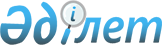 О внесении изменений в решение районного маслихата от 21 декабря 2020 года № 445-VI "О бюджетах поселков Макат, Доссор и сельского округа Байгетобе на 2021-2023 годы"Решение Макатского районного маслихата Атырауской области от 30 марта 2021 года № 21-VIІ. Зарегистрировано Департаментом юстиции Атырауской области 8 апреля 2021 года № 4911
      В соответствии со статьей 109-1 Бюджетного кодекса Республики Казахстан от 4 декабря 2008 года, подпунктом 1) пункта 1 статьи 6 Закона Республики Казахстан от 23 января 2001 года "О местном государственном управлении и самоуправлении в Республике Казахстан" и рассмотрев предложение районного акимата об уточнении бюджетов поселков Макат, Доссор и сельского округа Байгетобе на 2021-2023 годы, районный маслихат РЕШИЛ:
      1. Внести в решение районного маслихата от 21 декабря 2020 года № 445-VI "О бюджетах поселков Макат, Доссор и сельского округа Байгетобе на 2021-2023 годы" (зарегистрировано в реестре государственной регистрации нормативных правовых актов за № 4836, опубликовано 30 декабря 2021 года в эталонном контрольном банке нормативных правовых актов Республики Казахстан) следующие изменения:
      1) в пункте 1:
      в подпункте 1):
      цифры "138 855" заменить цифрами "187 830";
      цифры "116 904" заменить цифрами "161 488".
      в подпункте 2):
      цифры "138 855" заменить цифрами "187 830".
      2) в пункте 2:
      в подпункте 1):
      цифры "128 023" заменить цифрами "178 270";
      цифры "101 289" заменить цифрами "144 289".
      в подпункте 2):
      цифры "128 023" заменить цифрами "178 270".
      3) в пункте 3:
      в подпункте 1):
      цифры "53 795" заменить цифрами "39 854".
      в подпункте 2):
      цифры "53 795" заменить цифрами "39 854".
      2. Приложения 1, 4, 7 указанного решения изложить в новой редакции согласно приложениям 1, 2, 3 к настоящему решению.
      3. Контроль за исполнением настоящего решения возложить на постоянную комиссию районного маслихата по вопросам экономики и бюджета, промышленности, развития предпринимательства и соблюдения законности.
      4. Настоящее решение вводится в действие с 1 января 2021 года. Бюджет поселка Макат на 2021 год Бюджет поселка Доссор на 2021 год Бюджет сельского округа Байгетобе на 2021 год
					© 2012. РГП на ПХВ «Институт законодательства и правовой информации Республики Казахстан» Министерства юстиции Республики Казахстан
				
      Председатель сессии,
секретарь маслихата

К. Исмагулов
Приложение 1 к решению Макатского районного маслихата от 30 марта 2021 года № 21-VIIПриложение № 1 к решению районного маслихата от 21 декабря 2020 года № 445-VI
Категория
Категория
Категория
Категория
Категория
Категория
Категория
Категория
Сумма (тысяч тенге)
Класс
Класс
Класс
Класс
Класс
Класс
Сумма (тысяч тенге)
Подкласс
Подкласс
Подкласс
Сумма (тысяч тенге)
Наименование
Сумма (тысяч тенге)
1
1
2
2
2
3
3
4
5
I. Доходы
187830
1
1
Налоговые поступления
21900
01
01
01
Подоходный налог
1000
2
2
Индивидуальный подоходный налог
1000
04
04
04
Hалоги на собственность
20900
1
1
Hалоги на имущество
170
3
3
Земельный налог
710
4
4
Hалог на транспортные средства
20020
2
2
Неналоговые поступления
51
01
01
01
Доходы от государственной собственности
39
5
5
Доходы от аренды имущества, находящегося в государственной собственности
39
06
06
06
Другие неналоговые поступления в местный бюджет
12
1
1
Другие неналоговые поступления в местный бюджет
12
4
4
Поступления трансфертов 
161488
02
02
02
Трансферты из вышестоящих органов государственного управления
161488
3
3
Трансферты из районного (города областного значения) бюджета
161488
8
8
Используемые остатки бюджетных средств
4391
01
01
01
Остатки бюджетных средств
4391
1
1
Свободные остатки бюджетных средств
4391
Функциональная группа
Функциональная группа
Функциональная группа
Функциональная группа
Функциональная группа
Функциональная группа
Функциональная группа
Функциональная группа
Сумма (тысяч тенге)
Функциональная подгруппа
Функциональная подгруппа
Функциональная подгруппа
Функциональная подгруппа
Функциональная подгруппа
Функциональная подгруппа
Функциональная подгруппа
Сумма (тысяч тенге)
Администратор бюджетных программ
Администратор бюджетных программ
Администратор бюджетных программ
Администратор бюджетных программ
Администратор бюджетных программ
Сумма (тысяч тенге)
Программа
Программа
Программа
Программа
Сумма (тысяч тенге)
Наименование
Наименование
Сумма (тысяч тенге)
II. Расходы 
II. Расходы 
187830
01
Государственные услуги общего характера
Государственные услуги общего характера
95290
1
1
Представительные, исполнительные и другие органы, выполняющие общие функции государственного управления
Представительные, исполнительные и другие органы, выполняющие общие функции государственного управления
95290
124
Аппарат акима города районного значения, поселка, села, сельского округа
Аппарат акима города районного значения, поселка, села, сельского округа
95290
001
001
Услуги по обеспечению деятельности акима города районного значения, поселка, села, сельского округа
Услуги по обеспечению деятельности акима города районного значения, поселка, села, сельского округа
93985
022
022
Капитальные расходы государственного органа
Капитальные расходы государственного органа
1305
07
Жилищно-коммунальное хозяйство
Жилищно-коммунальное хозяйство
89540
3
3
Благоустройство населенных пунктов
Благоустройство населенных пунктов
89540
124
Аппарат акима района в городе, города районного значения, поселка, села, сельского округа
Аппарат акима района в городе, города районного значения, поселка, села, сельского округа
89540
008
008
Освещение улиц населенных пунктов
Освещение улиц населенных пунктов
36140
009
009
Обеспечение санитарии населенных пунктов
Обеспечение санитарии населенных пунктов
5000
011
011
Благоустройство и озеленение населенных пунктов
Благоустройство и озеленение населенных пунктов
48400
13
Прочие
Прочие
3000
9
9
Прочие
Прочие
3000
124
Аппарат акима района в городе, города районного значения, поселка, села, сельского округа
Аппарат акима района в городе, города районного значения, поселка, села, сельского округа
3000
040
040
Реализация мер по содействию экономическому развитию регионов в рамках Программы развития регионов до 2020 года
Реализация мер по содействию экономическому развитию регионов в рамках Программы развития регионов до 2020 года
3000Приложение 2 к решению Макатского районного маслихата от 30 марта 2021 года № 21-VIIПриложение № 4 к решению районного маслихата от 21 декабря 2020 года № 445-VI
Категория
Категория
Категория
Категория
Категория
Категория
Категория
Категория
Сумма (тысяч тенге)
Класс
Класс
Класс
Класс
Класс
Класс
Класс
Сумма (тысяч тенге)
Подкласс
Подкласс
Подкласс
Подкласс
Сумма (тысяч тенге)
Наименование
Наименование
Сумма (тысяч тенге)
1
2
2
2
3
3
4
4
5
I. Доходы
I. Доходы
178270
1
Налоговые поступления
Налоговые поступления
26282
01
01
01
Подоходный налог
Подоходный налог
1000
2
2
Индивидуальный подоходный налог
Индивидуальный подоходный налог
1000
04
04
04
Hалоги на собственность
Hалоги на собственность
25282
1
1
Hалоги на имущество
Hалоги на имущество
150
3
3
Земельный налог
Земельный налог
1340
4
4
Hалог на транспортные средства
Hалог на транспортные средства
23792
2
Неналоговые поступления
Неналоговые поступления
452
01
01
01
Доходы от государственной собственности
Доходы от государственной собственности
249
5
5
Доходы от аренды имущества, находящегося в государственной собственности
Доходы от аренды имущества, находящегося в государственной собственности
249
02
02
02
Поступления от реализации товаров (работ, услуг) государственными учреждениями, финансируемыми из государственного бюджета
Поступления от реализации товаров (работ, услуг) государственными учреждениями, финансируемыми из государственного бюджета
203
1
1
Поступления от реализации товаров (работ, услуг) государственными учреждениями, финансируемыми из государственного бюджета
Поступления от реализации товаров (работ, услуг) государственными учреждениями, финансируемыми из государственного бюджета
203
4
Поступления трансфертов 
Поступления трансфертов 
144289
02
02
02
Трансферты из вышестоящих органов государственного управления
Трансферты из вышестоящих органов государственного управления
144289
3
3
Трансферты из районного (города областного значения) бюджета
Трансферты из районного (города областного значения) бюджета
144289
8
Используемые остатки бюджетных средств
Используемые остатки бюджетных средств
7247
01
01
01
Остатки бюджетных средств
Остатки бюджетных средств
7247
1
1
Свободные остатки бюджетных средств
Свободные остатки бюджетных средств
7247
Функциональная группа
Функциональная группа
Функциональная группа
Функциональная группа
Функциональная группа
Функциональная группа
Функциональная группа
Функциональная группа
Сумма (тысяч тенге)
Функциональная подгруппа
Функциональная подгруппа
Функциональная подгруппа
Функциональная подгруппа
Функциональная подгруппа
Функциональная подгруппа
Сумма (тысяч тенге)
Администратор бюджетных программ
Администратор бюджетных программ
Администратор бюджетных программ
Администратор бюджетных программ
Администратор бюджетных программ
Сумма (тысяч тенге)
Программа
Программа
Программа
Сумма (тысяч тенге)
Наименование
Сумма (тысяч тенге)
II. Расходы 
178270
01
01
Государственные услуги общего характера
77281
1
Представительные, исполнительные и другие органы, выполняющие общие функции государственного управления
77281
124
124
Аппарат акима города районного значения, поселка, села, сельского округа
77281
001
001
Услуги по обеспечению деятельности акима города районного значения, поселка, села, сельского округа
76401
022
022
Капитальные расходы государственного органа
880
7
7
Жилищно-коммунальное хозяйство
99239
3
Благоустройство населенных пунктов
99239
124
124
Аппарат акима района в городе, города районного значения, поселка, села, сельского округа
99239
008
008
Освещение улиц населенных пунктов
25000
009
009
Обеспечение санитарии населенных пунктов
4350
011
011
Благоустройство и озеленение населенных пунктов
69889
13
13
Прочие
1750
9
Прочие
1750
124
124
Аппарат акима района в городе, города районного значения, поселка, села, сельского округа
1750
040
040
Реализация мер по содействию экономическому развитию регионов в рамках Программы развития регионов до 2020 года
1750Приложение 3 к решению Макатского районного маслихата от 30 марта 2021 года № 21-VIIПриложение № 7 к решению районного маслихата от 21 декабря 2020 года № 445-VI
Категория
Категория
Категория
Категория
Категория
Категория
Категория
Категория
Сумма (тысяч тенге)
Класс
Класс
Класс
Класс
Класс
Класс
Сумма (тысяч тенге)
Подкласс
Подкласс
Подкласс
Подкласс
Сумма (тысяч тенге)
Наименование
Наименование
Сумма (тысяч тенге)
1
1
2
2
3
3
4
4
5
I. Доходы
I. Доходы
39854
1
1
Налоговые поступления
Налоговые поступления
613
01
01
Подоходный налог
Подоходный налог
30
2
2
Индивидуальный подоходный налог
Индивидуальный подоходный налог
30
04
04
Hалоги на собственность
Hалоги на собственность
583
1
1
Hалоги на имущество
Hалоги на имущество
9
3
3
Земельный налог
Земельный налог
18
4
4
Hалог на транспортные средства
Hалог на транспортные средства
556
4
4
Поступления трансфертов 
Поступления трансфертов 
38682
02
02
Трансферты из вышестоящих органов государственного управления
Трансферты из вышестоящих органов государственного управления
38652
3
3
Трансферты из районного (города областного значения) бюджета
Трансферты из районного (города областного значения) бюджета
38652
8
8
Используемые остатки бюджетных средств
Используемые остатки бюджетных средств
559
01
01
Остатки бюджетных средств
Остатки бюджетных средств
559
1
1
Свободные остатки бюджетных средств
Свободные остатки бюджетных средств
559
Функциональная группа
Функциональная группа
Функциональная группа
Функциональная группа
Функциональная группа
Функциональная группа
Функциональная группа
Функциональная группа
Сумма (тысяч тенге)
Функциональная подгруппа
Функциональная подгруппа
Функциональная подгруппа
Функциональная подгруппа
Функциональная подгруппа
Функциональная подгруппа
Функциональная подгруппа
Сумма (тысяч тенге)
Администратор бюджетных программ
Администратор бюджетных программ
Администратор бюджетных программ
Администратор бюджетных программ
Администратор бюджетных программ
Сумма (тысяч тенге)
Программа
Программа
Программа
Сумма (тысяч тенге)
Наименование
Сумма (тысяч тенге)
II. Расходы 
39854
01
Государственные услуги общего характера
36054
1
1
Представительные, исполнительные и другие органы, выполняющие общие функции государственного управления
36054
124
124
Аппарат акима города районного значения, поселка, села, сельского округа
36054
001
001
Услуги по обеспечению деятельности акима города районного значения, поселка, села, сельского округа
35054
022
022
Капитальные расходы государственного органа
1000
07
Жилищно-коммунальное хозяйство
3800
3
3
Благоустройство населенных пунктов
3800
124
124
Аппарат акима района в городе, города районного значения, поселка, села, сельского округа
3800
008
008
Освещение улиц населенных пунктов
3000
011
011
Благоустройство и озеленение населенных пунктов
800